Технологическая карта № ОСП 4краткосрочной образовательной практикипо художественно-эстетическому развитию для детей 4–5 лет«Поделки из бросового материала. Игрушка «Пчелка»ФИО педагога: Валюгина Александра ЕвгеньевнаДолжность: воспитательДата разработки: 22.03.2024 годаТематический план занятийПриложение №1Технологическая карта № 1 Тема: Знакомство с картонной втулкой Цель: формирование умения конструировать из бросового материалаЗадачи:Обучающие:Дать элементарные представления об истории появления, о процессе изготовления и переработки бумаги;Познакомить со свойствами бумаги, техникой работы с бумажным бросовым материалом (втулками от туалетной бумаги).Развивающие:Развивать мелкую моторику;Научить отмерять и отрезать нужное количество цветной бумаги в соответствии с размером картонной втулки;Научить наклеивать цветную бумагу на картонную втулку. Воспитывающие:Воспитывать аккуратность, усидчивость, четко выполнять инструкцию воспитателя. Материалы и оборудование: Презентация «Игрушки из картонных втулок», картонные втулки, картон, цветная бумага, клей, салфетки, клеенки, схемы правил безопасности работы с ножницами, клеем. Ход: 1. Игровой прием – Детям пришла посылка с разным бросовым материалом (коробочки, бутылочки, картонные втулки от туалетной бумаги, обвертки конфет, пакетики…) 2. Беседа о «второй жизни» бросового материала 3. Проблемная ситуация: что можно сделать из предложенного бросового материала? 4. Стихотворение: Для чистоты очень важная Длинная лента бумажная, Плотно на трубку намотана. Время идёт – не растёт она. Нет, не растёт – наоборот – Вот и совсем не видна! Самая малость – трубка осталась, Серая трубка одна.5. Презентация «Игрушки из картонных втулок» 6. Беседа о правилах по техники безопасности при работе с ножницами и клеем: 7. Практическая часть: наклеивать цветную бумагой на картонную втулку. Индивидуальная помощь. 8. Рефлексия. Результат: Дети познакомились с изготовлением игрушек из картонной втулки через презентацию. Научились отмерять и отрезать нужное количество цветной бумаги в соответствии с размером картонной втулки. Научились приклеивать цветную бумагу на картонную втулку.Приложение №2Технологическая карта № 2Тема: Конструирование игрушки «Пчелка» из бросового материала (картонной втулки)Цель: формирование у детей умения конструировать игрушку «Пчелка» из бросового материалаЗадачи: Обучающие:Обучать детей приемам работы с бросовым материалом;Учить детей правильно пользоваться клеем при нанесении на мелкие детали, правильно располагать детали при наклеивании, самостоятельно или с помощью взрослого украшать свою игрушку. Развивающие: развивать фантазию, воображение, мелкую моторику.Воспитывающие: воспитывать аккуратность, усидчивость, четко выполнять инструкцию воспитателя, бережное отношение к природе.Материалы и оборудование: Картонные втулки, картон, цветная бумага, клей, салфетки, клеенки, фломастерыХод: Дети, послушайте загадку:В цветок опустит хоботок,Сосет душистый, сладкий сок.А после в улей принесетПрозрачный, ароматный мед.Хоть и не зла, но как иглаКольнет обидчика. (пчела).- Правильно дети, это пчела. Давайте рассмотрим пчелу (показ изображения пчелы)Пчела, это насекомое. У пчелы яркая окраска. Овальное туловище желтого цвета с черными полосками. У нее есть голова, грудь, брюшко, усики, крылья и три пары ног. Глаза у пчелы большие, она прекрасно различает окраску цветов. Особенно хорошо видит синий, фиолетовый, белый и желтый цвета. В полете пчела жужжит. Домик, в котором живет пчела, называется улей. Улей построил для пчелиной семьи человек. Место, где стоят ульи, называется пасека. Живет пчела в улье вместе с большой и дружной пчелиной семьей.- В семье есть королева (матка) и очень много рабочих пчел и трутней. У каждой пчелы есть работа. Рабочие пчелы чистят улей, кормят личинок, греют, проветривают домик, охраняют от врагов, собирают сладкий нектар и цветочную пыльцу. Пчел очень много, но в их семье всегда порядок. - Как же они понимают друг друга, не умея разговаривать? Как вы думаете? (ответы детей)- А разговаривают они с помощью танца и запахов. Пчела находит в поле нектар, пыльцу и вернувшись домой, своим танцем "рассказывает" другим пчелам сколько там корма, много или мало. Далеко надо лететь или близко. Пчелы, танцуя, делают круги маленькие, если корма мало, и большие, если корма много. А по запаху определяют, какой цветок надо искать. Пчела собирает нектар с цветов и это ее пища. Перелетая с цветка на цветок, пчела его опыляет. Пчелы очень трудолюбивы.Физкультминутка:Пчела трудится весь и (руками рисовать перед собой круг).И работать ей не лень (покачивание указательными пальцами в знак отрицания).От цветка летит к цветку (ритмичные взмахи руками).Клеит на брюшко пыльцу (круговые движения ладонью по животу).Хоботком нектар сосет (вытянуть руку вперед, затем вниз, наклониться).За день много соберет (раскрыть перед собой все пальцы).Унесет нектар в тот улей (изображают полет).И назад вернется пулей (резко выбросить руку с вытянутым указательным пальцем вперед).В сотах утрамбует мед (топанье ногами).Скоро ведь зима придет (поеживание).Будет пчелкам чем питаться (имитация движения ложкой).Надо летом им стараться (имитация накладывания меда в соты).- Сегодня мы с вами будем делать вот такую пчелу из бросового материала, втулки от туалетной бумаги. Сначала обклеиваем цилиндр желтой бумагой. Это будет туловище пчелы. Затем на желтое туловище наклеиваем черные полоски, глазки, носик. Сверху два усика из черной бумаги. Потом вырезаем два крылышка из белой бумаги, сложенной пополам, и приклеиваем сзади на спинку пчеле. Приклеиваем крылышки так, чтобы получилось симметрично. Их можно разрисовать, можно оставить белыми.Рефлексия. Ребята, кого мы с вами сегодня делали? А чем занимаются пчёлы? Всё ли у вас получилось? Где мы сможем разместить наших пчелок?Результат: у детей сформировано умение конструировать игрушку «Пчелка» из бросового материала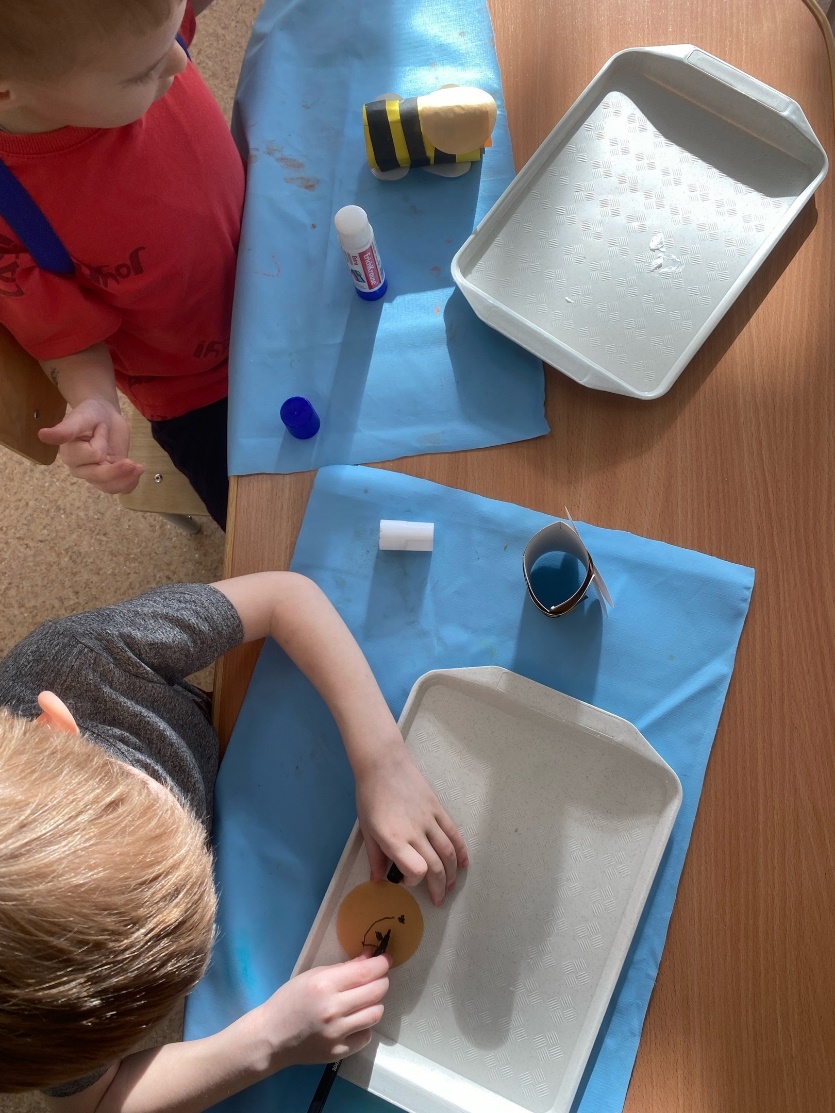 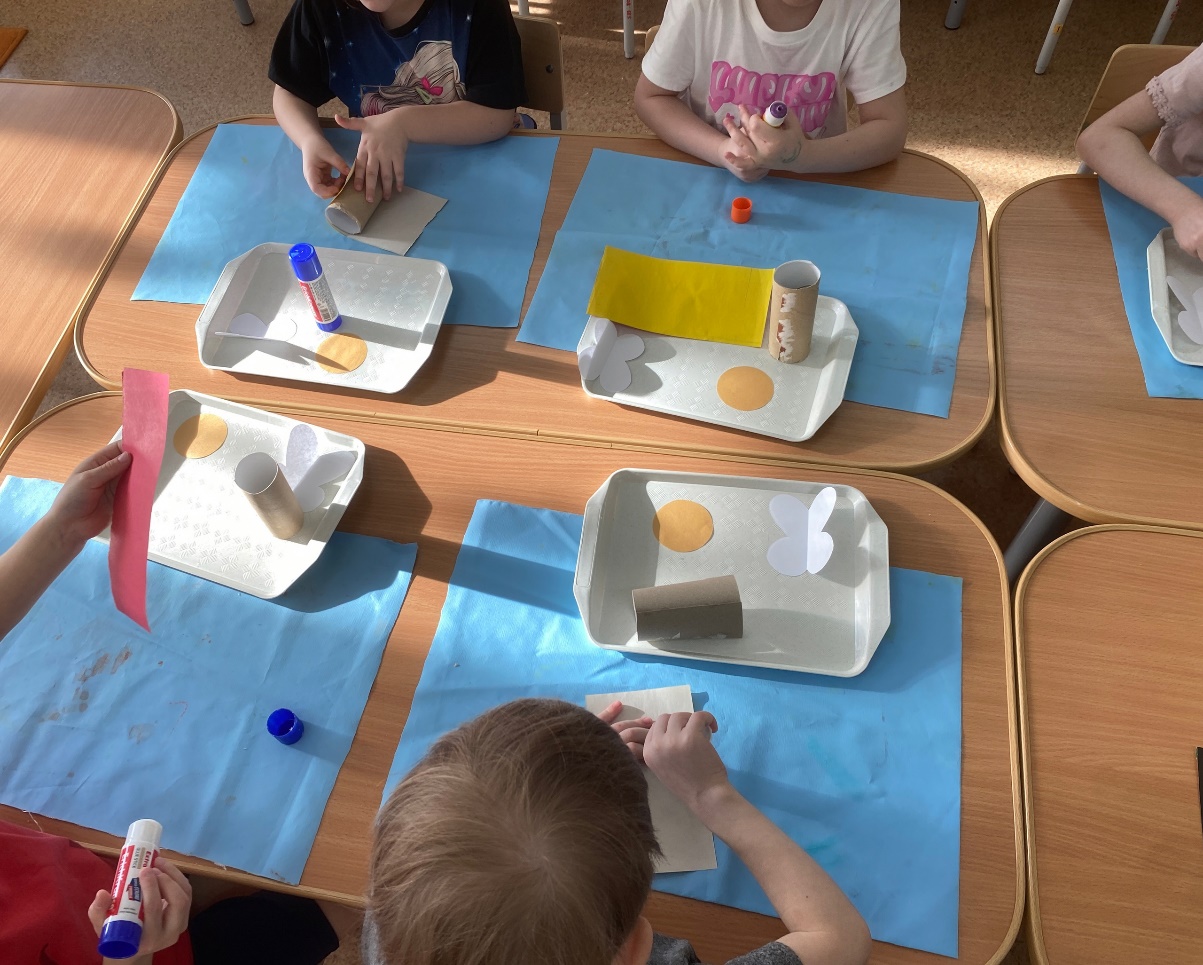 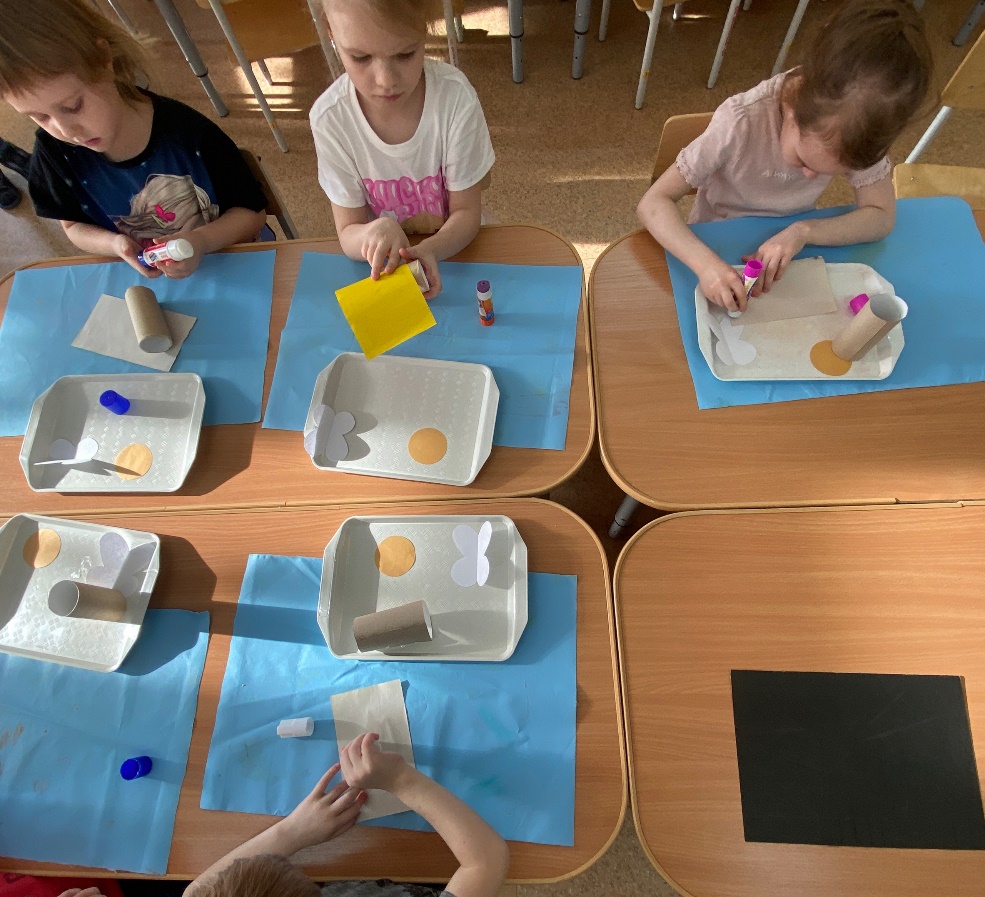 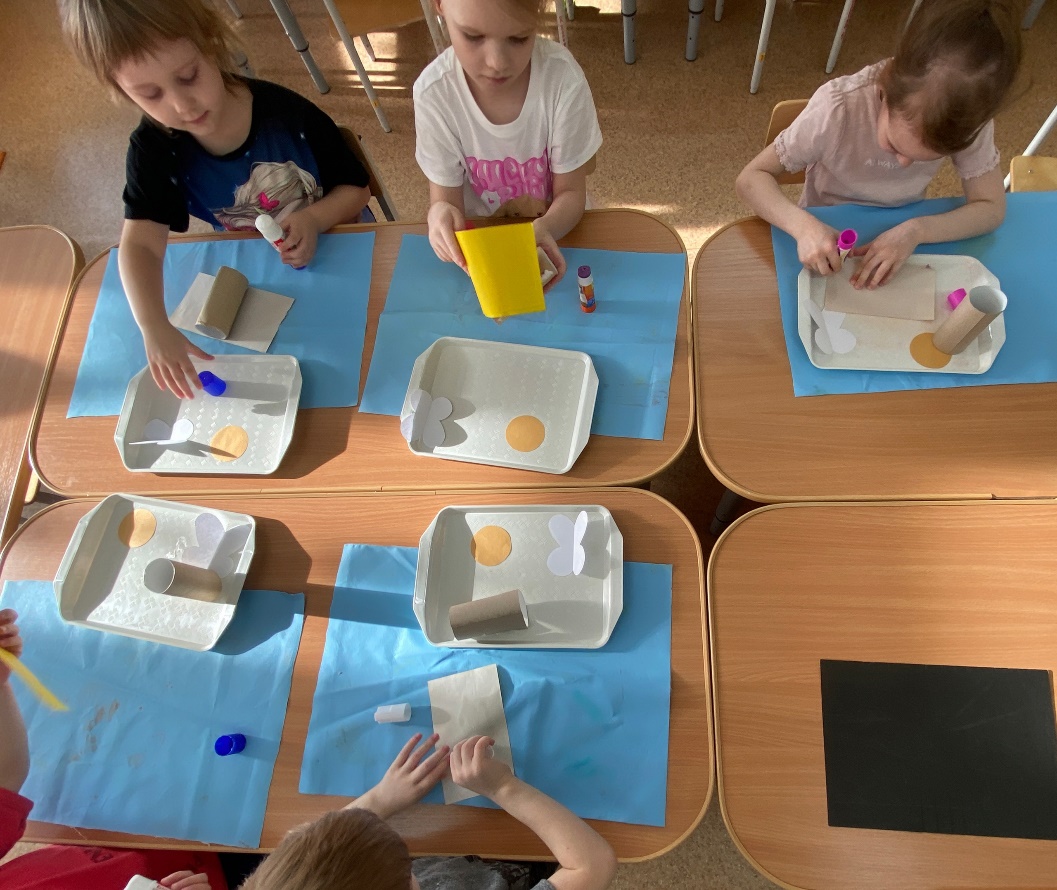 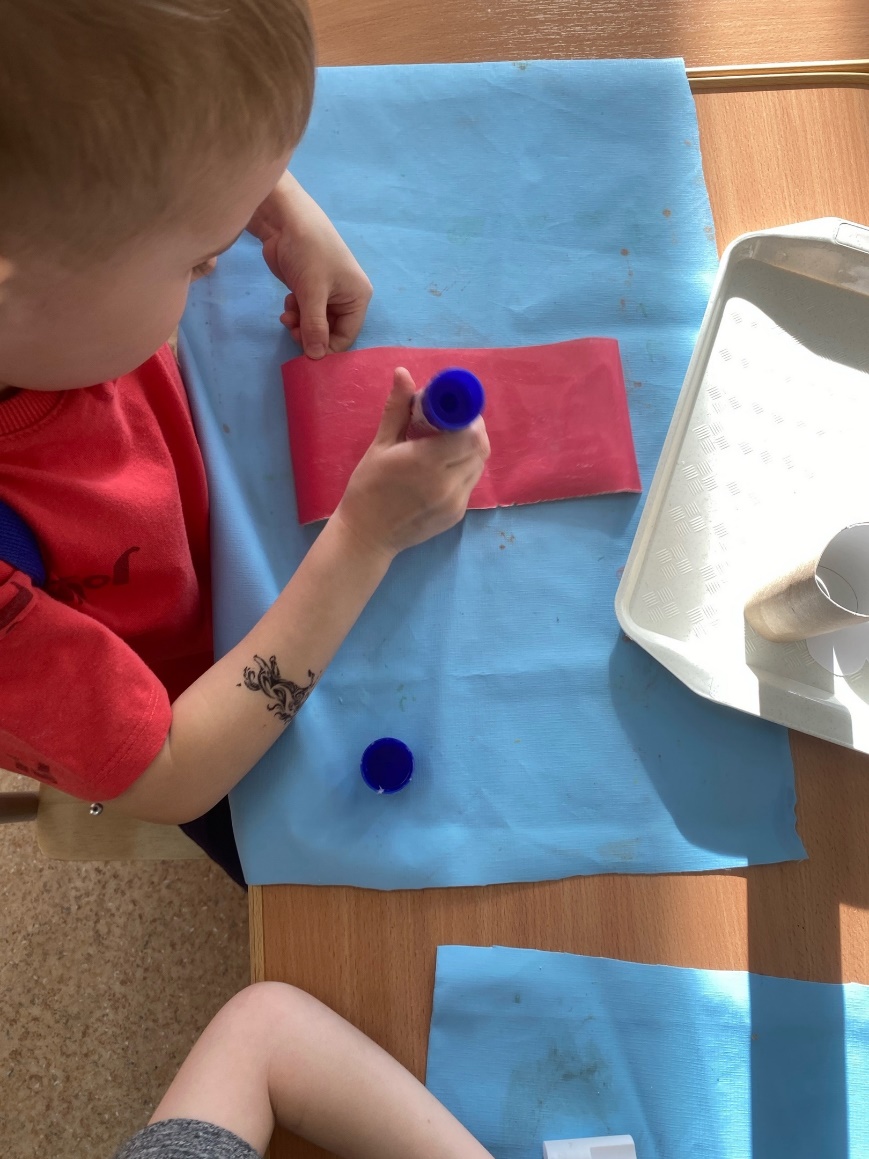 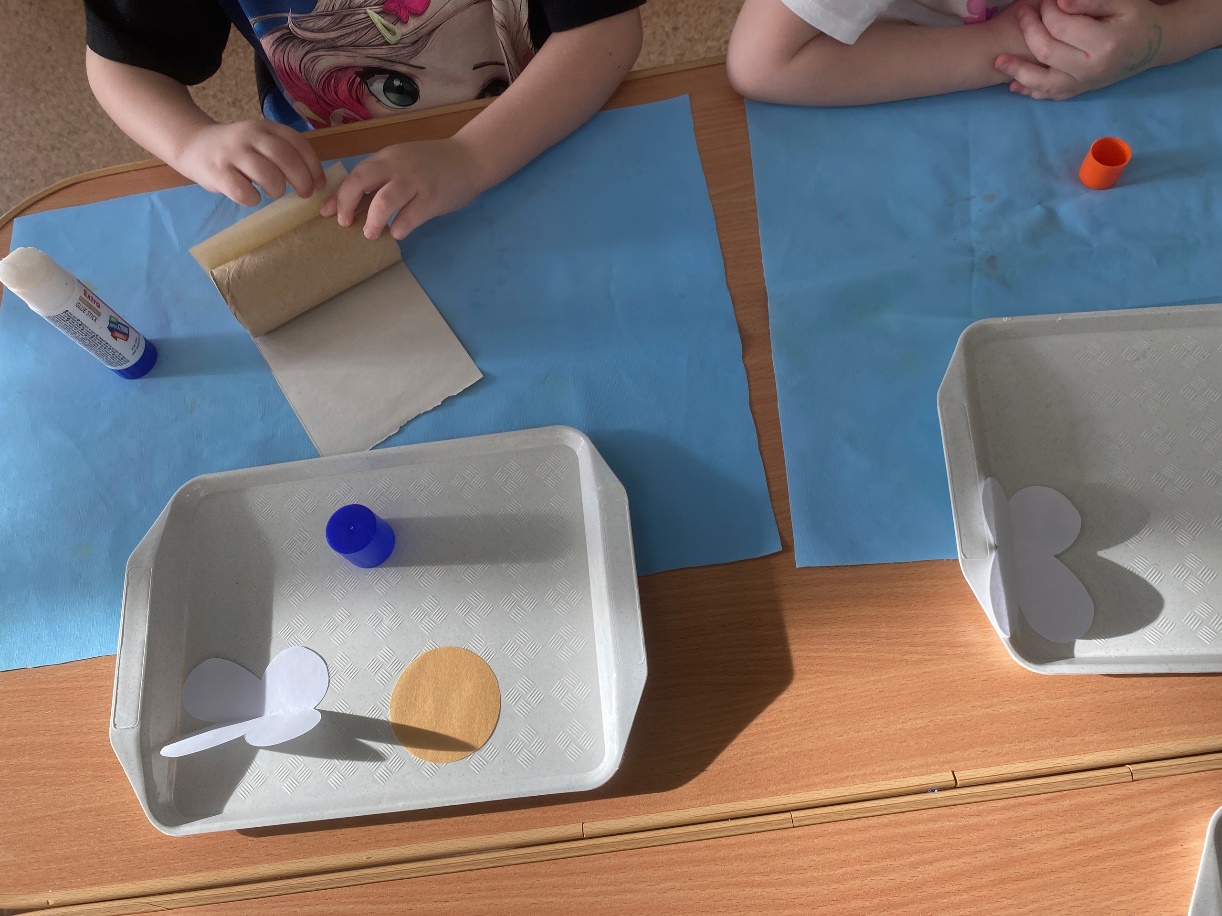 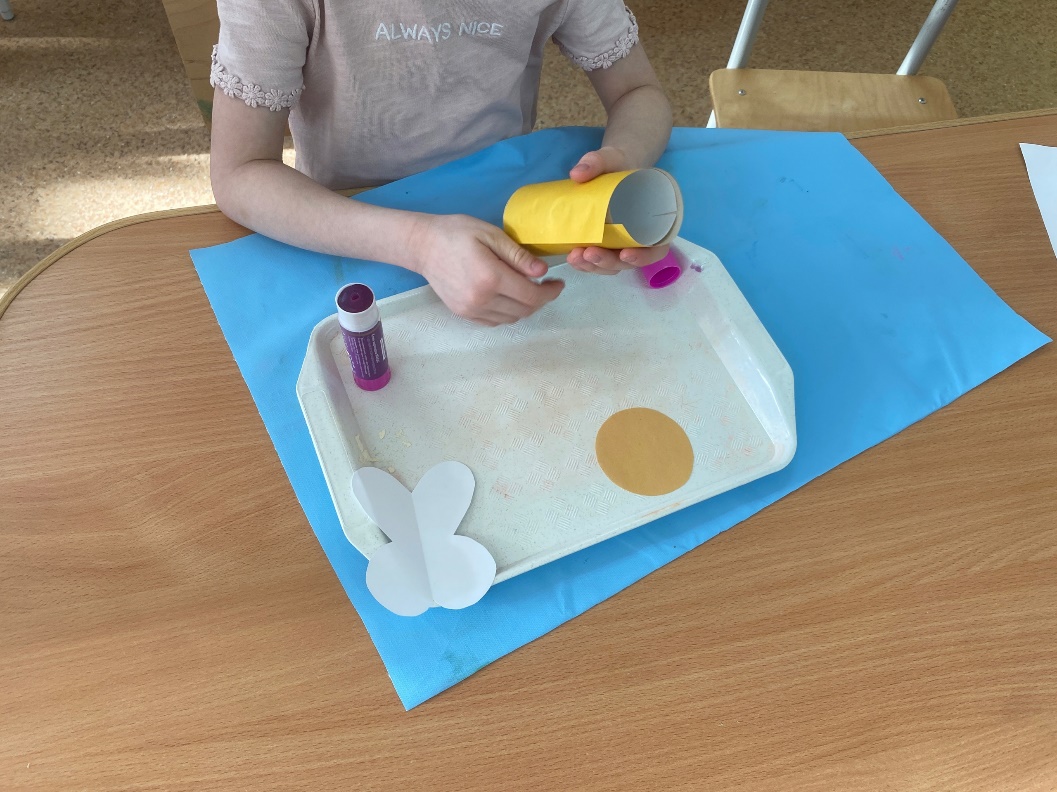 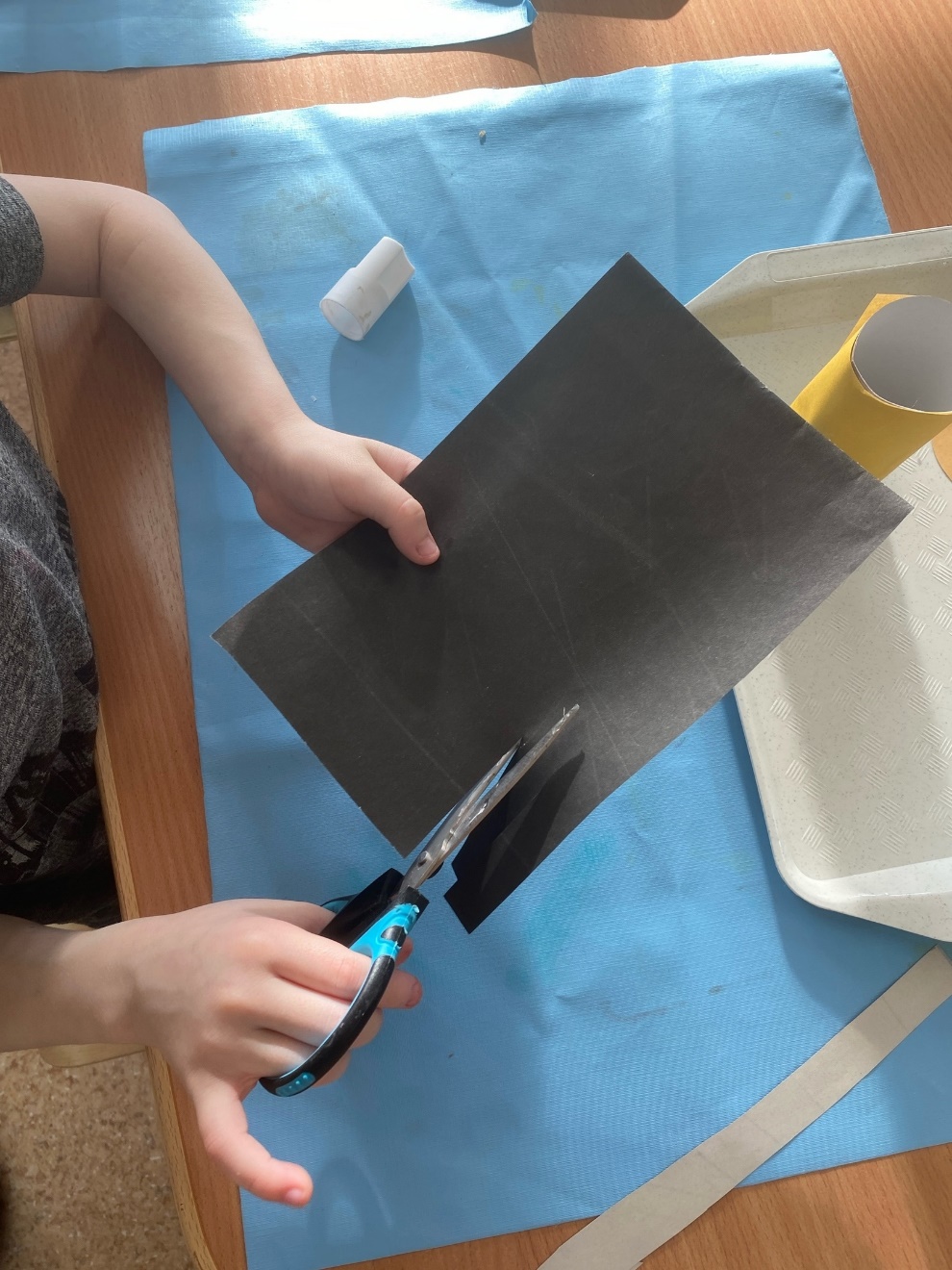 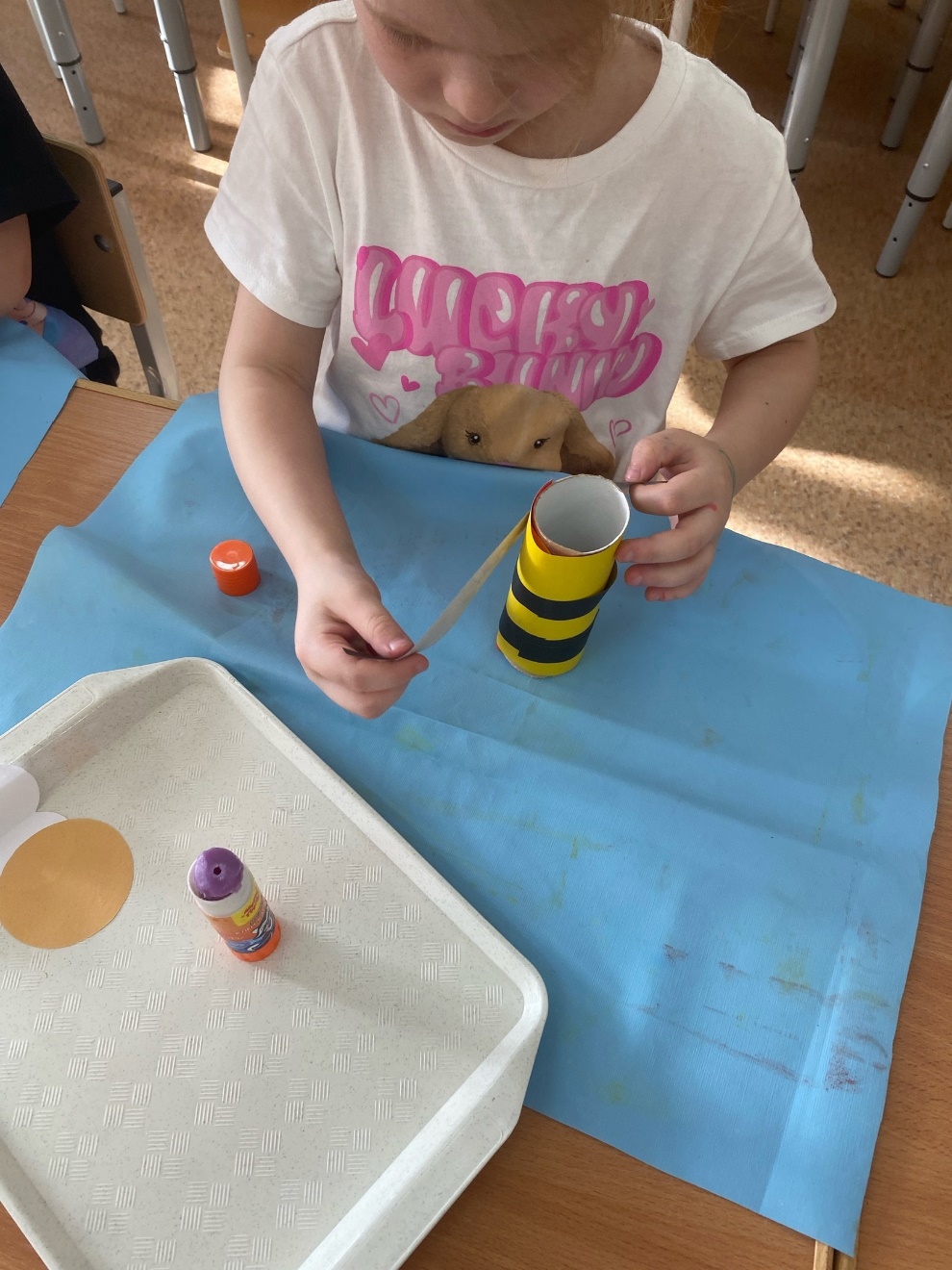 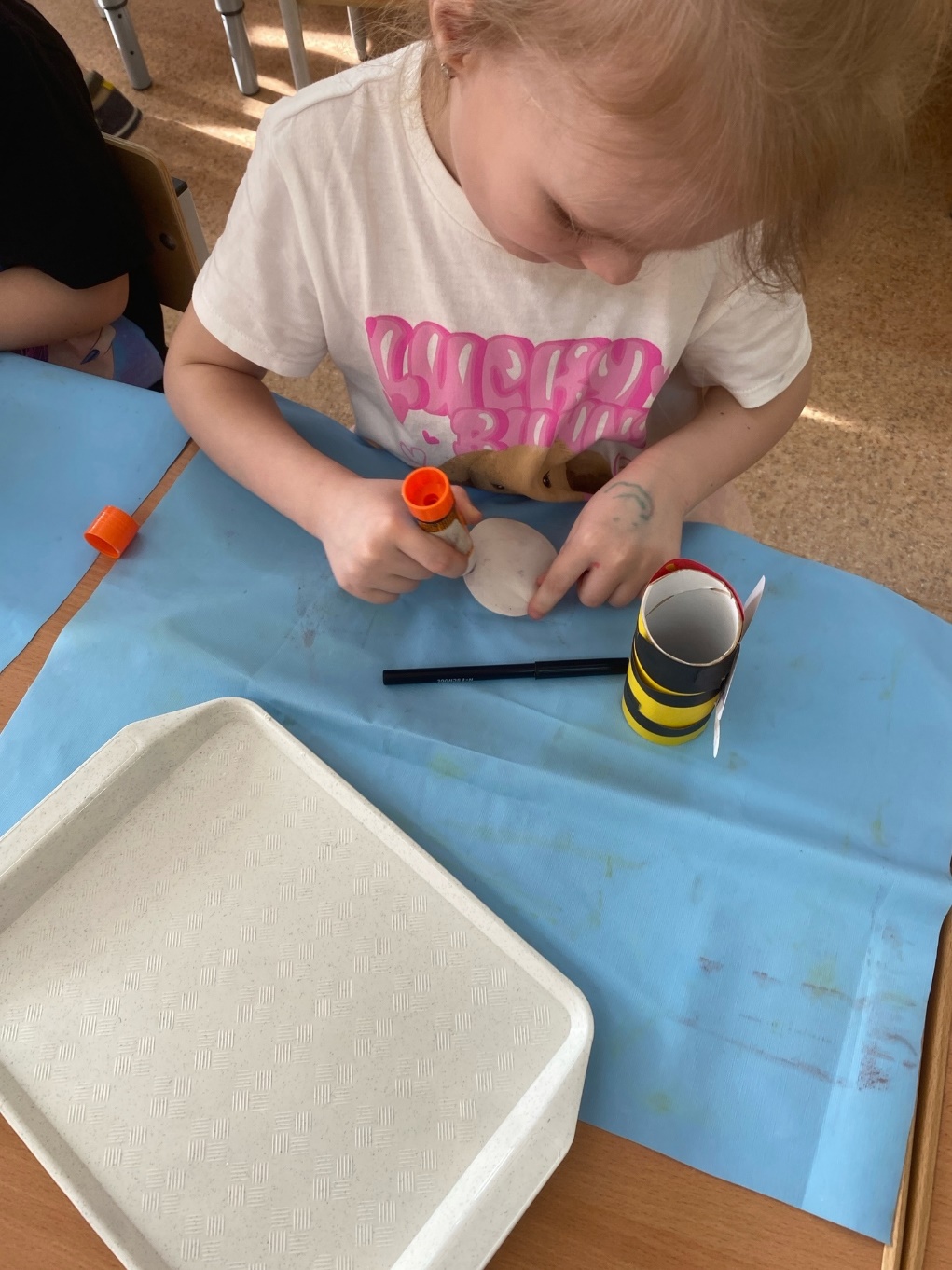 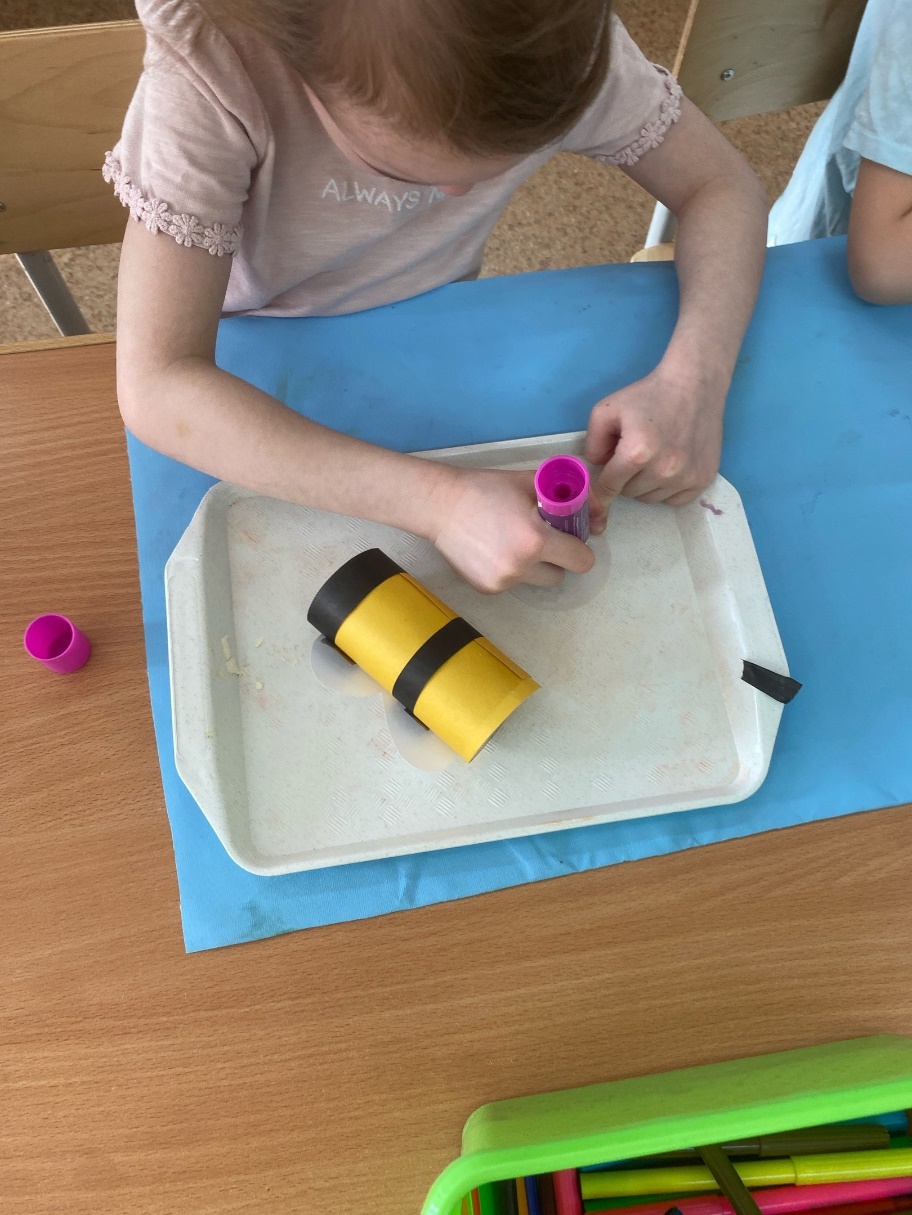 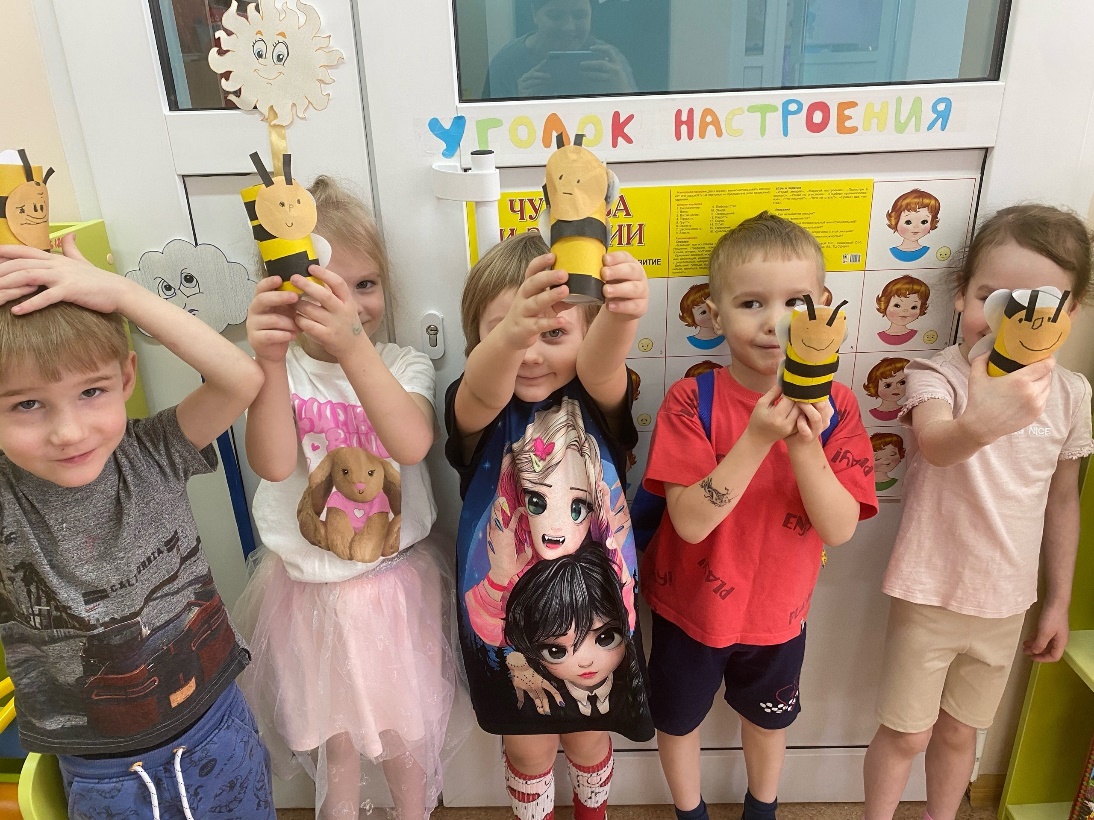 Аннотация для родителейКончики детских пальцев питают творческое воображение, мышление и речь. Ручной труд развивает уверенность и изобретательность движений руки ребёнка, создающий художественный образ, а полученный результат помогает ощутить радость от полученного результата. Конструирование из цветной бумаги и бросового материала, как вид продуктивной деятельности дошкольников направлен на получение конкретного результата. Это познавательное занятие тесно связано с игрой, и поэтому очень интересно для ребёнка. Конструирование развивает детское мышление, а именно операции анализа и синтеза. Совершенствуются зрительное восприятие, мышление, мелкая моторика. Развиваются пространственные представления, внимательность, точность движений. Конструирование из бумаги и бросового материала более заинтересовывает ребёнка, развивает у него фантазию.Цель КОПНаучить детей создавать поделки из цветной бумаги и бросового материала (втулок от туалетной бумаги).Количество занятий КОП, их длительность2 занятия (каждый по 20 минут)Максимальное количество участников КОП5 человекПеречень материалов и оборудования для проведения КОПМатериалы: картонные втулки, картон, цветная бумага, клей, фломастеры, салфетки, схемы правил безопасности работы с клеемОборудование: Смарт-доска, презентацияПредполагаемые результатыДети научатся создавать поделки из цветной бумаги и бросового материала, используя их в дальнейшей самостоятельной и игровой деятельности, а также в качестве украшенияДети изготавливают игрушку «Пчелка»Список использованной литературы 1. Галина Давыдова «Детский дизайн. Поделки из бросового материала»: Скрипторий 2010 г. 2. Юлия Каспарова «Поделки из ненужных вещей»: Ранок, Каскад, 2013 г.ЗадачиДеятельность педагогаДеятельность детейПредполагаемый результатБеседа с детьми на тему «Что можно сделать из картонной втулки?»Беседа с детьми на тему «Что можно сделать из картонной втулки?»Беседа с детьми на тему «Что можно сделать из картонной втулки?»Беседа с детьми на тему «Что можно сделать из картонной втулки?»Познакомить детей с картонной втулкой. Провести беседу об использовании картонных втулок при конструировании игрушек.Познакомить с презентацией «Игрушки из картонных втулок».Напомнить правила безопасности при работе с клеем и ножницами, рассмотреть схемы. Продолжать учить наклеивать цветную бумагу на картонную втулкуВоспитывать аккуратность, усидчивость, четко выполнять инструкцию воспитателя.Подготавливает и проводит презентацию на тему «Игрушки из картонных втулок»Общается с детьми, задает вопросыНапоминает правила безопасности при работе с клеем и ножницами, показывает схемыДети знакомятся с картонной втулкойПринимают участие в беседе и просмотре презентации об игрушках из картонных втулокПовторяют правила безопасности при работе с клеем и ножницамиДети познакомились с картонной втулкой (исследование)Приняли участие в беседе об использовании картонных втулок при конструировании игрушек. Дети просмотрели презентацию «Игрушки из картонных втулок» Изучили правила безопасности при работе с клеем и ножницами, рассмотрели схемы. Умеют наклеивать цветную бумагу на картонную втулкуПроцесс деятельностиПроцесс деятельностиПроцесс деятельностиПроцесс деятельностиНаучить детей самостоятельно выбирать материалы, из которых будет конструировать игрушку.Закрепить у детей умение правильно пользоваться клеем при нанесении на мелкие детали.Научить детей самостоятельно украшать свою игрушкуРассказать ход выполнения работы: самостоятельно наклеиваем цветную бумагу на втулку. Из черной бумаги вырезаем полоски, наклеиваем на втулку. Наклеиваем на силуэт белые крылья, распределяем их по всему силуэту, на верху приклеиваем голову пчелы и усики. Черным фломастером прорисовываем глазки, улыбку, красным рисуем щечки. Наши пчелки готовы подружиться с одинокой пчелкой. Предложить детям начать работу, оказывать помощь при необходимости.Дети самостоятельно наклеивают цветную бумагу на втулку. Затем наклеивают полосочки, крылья и голову с усиками. Аккуратно пользуются клеем. После окончания работы с клеем вытирают руки, закрывают клей крышкой. Затем рисуют мордочку пчелы. По окончанию работы самостоятельно убирают свое рабочее место.Научились самостоятельно выбирать материалы, из которых конструировали игрушку. Закрепили умения правильно пользоваться клеем при нанесении на мелкие детали. Научились правильно располагать детали при наклеивании Научились самостоятельно украшать свою игрушку